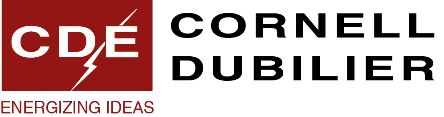 Date: 7-17-17Attention: CDE Distributor Partners and Sales RepresentativesDiscontinuation Notice for Series/Type: T491, TDL, TIM, TXAParts Affected… Entire series	 Part# XXXXX Select part#s…see attached listReason for discontinuation… Declining market demand Change in strategic market focus Material no longer available for manufacturingEffective date:  07-17-17 Last time buy… CDE will accept orders through 09-17-17  Not applicablePossible replacement series… Contact KEMET Electronics for replacements No replacement at this timeFor additional information regarding this discontinuation, please contact:Chris Kelly, Product Manager, (508) 996-8561 ext. 1132ckelly@cde.com